Тридцатое собрание Консультативной группы по радиосвязи (КГР) состоялось 1−3 мая 2023 года.Краткий обзор итогов собрания содержится в Прилагаемом документе к настоящему письму.Дополнительная информация об этом собрании размещена на веб-сайте КГР по адресу: www.itu.int/ITU-R/go/RAG.Марио Маневич
ДиректорПрилагаемый документ: 1ПРИЛАГАЕМЫЙ ДОКУМЕНТКраткий обзор итогов тридцатого собрания Консультативной группы по радиосвязи(Источник: Док. RAG/TEMP/9(Rev.3))Приложение 1: Ответное заявление о взаимодействии в адрес КГСЭ.ПРИЛОЖЕНИЕ 1Ответное заявление о взаимодействии в адрес КГСЭКонсультативная группа по радиосвязи (КГР) хотела бы поблагодарить Консультативную группу по стандартизации электросвязи (КГСЭ) за ее заявление о взаимодействии касательно беспилотных авиационных систем (БАС), полученное в качестве Документа RAG/57.КГР обсудила заявление о взаимодействии на своем 30-м собрании (1−3 мая 2023 г.) и отметила, что КГСЭ, по всей видимости, выполняет несколько видов деятельности, касающихся БАС и, в частности, беспилотных летательных аппаратов. По мнению КГР, БАС (включая беспилотные летательные аппараты) являются вопросом, связанным с радиосвязью, и поэтому они входят в основную сферу компетенции МСЭ-R. Эксплуатация таких систем напрямую связана с безопасностью, и требуется предварительная оценка возможных ситуаций помех в соответствующих исследовательских комиссиях МСЭ-R.КГР хотела бы информировать КГСЭ, что в МСЭ-R рассматривается использование частот для БАС, например в рамках пункта 1.8 повестки дня ВКР-23. Требования к выполнению п. 4.10 РР и общие требования безопасности человеческой жизни/воздушных полетов необходимо рассматривать в МСЭ-R. КГР отмечает также, что, в дополнение к соответствующему пункту повестки дня ВКР-23, рабочие группы МСЭ-R также рассматривают другую работу по БАС в соответствии со своими мандатами и при координации с Международной организацией гражданской авиации (ИКАО), в зависимости от обстоятельств. Поэтому КГР, при посредстве КГСЭ, просит МСЭ-Т воздержаться от выполнения любой работы по БАС по крайней мере до тех пор, пока эти вопросы не будут решены в рамках МСЭ-R.КГР хотела бы подчеркнуть, что любая тема, касающаяся использования радиочастот, которая может привести к возможным несоответствиям в использовании радиочастотного спектра, должна рассматриваться в МСЭ-R или, в любом случае, при надлежащем взаимодействии с МСЭ-R, а не независимо МСЭ-T. Эта позиция также ясно обозначена в Статье 14(2) Конвенции МСЭ (К193), где говорится: "Технические или эксплуатационные вопросы, непосредственно касающиеся радиосвязи, как указано в пп. 151–154 настоящей Конвенции, относятся к сфере деятельности Сектора радиосвязи". Кроме того, в целом КГР хотела бы отметить, что аналогичное соображение, согласно которому основная ответственность за рассматриваемые службы относится к МСЭ-R; должно применяться к нескольким другим заявлениям о взаимодействии, полученным от исследовательских комиссий МСЭ-Т; например:•	5D/1553 (заявление о взаимодействии от ИК13 МСЭ-Т по теме "Конвергенция фиксированной, подвижной и спутниковой связи – потребности обеспечения воздушной широкополосной связи в сетях IMT-2020 и дальнейших поколений");•	4/73, 5/117 (заявление о взаимодействии от ИК13 МСЭ-Т, касающееся "случаев использования спутниковой связи в развивающихся странах").КГР высоко ценит и призывает использовать заявления о взаимодействии между МСЭ-T и МСЭ-R для совершенствования координации их деятельности и для того, чтобы избегать начала работы или рассмотрения любых вкладов, относящихся к мандату другого Сектора. В случае частичного совпадения ответственности потребуется проведение предварительных консультаций. Признавая, что могут быть получены вклады, не входящие в сферу ее мандата, КГР предлагает КГСЭ рекомендовать руководству группы, получающей такие вклады, сообщать представляющей стороне, что данная тема не входит в круг ее ведения и, в зависимости от случая, представлять вклад соответствующей группе.КГР надеется продолжать сотрудничество с КГСЭ для надлежащего осуществления соответствующего взаимодействия между МСЭ-R и МСЭ-Т по вопросам, касающимся служб радиосвязи.Статус:	Для принятия мерДля контактов:	Пол Нажарян (Paul Najarian) (США)Эл. почта:	najarianpb@state.gov ______________Бюро радиосвязи (БР)Бюро радиосвязи (БР)Бюро радиосвязи (БР)Административный циркулярCA/267Административный циркулярCA/267Администрациям Государств – Членов МСЭ и Членам Сектора радиосвязи Администрациям Государств – Членов МСЭ и Членам Сектора радиосвязи Администрациям Государств – Членов МСЭ и Членам Сектора радиосвязи Предмет:Краткий обзор итогов тридцатого собрания Консультативной группы по радиосвязиКраткий обзор итогов тридцатого собрания Консультативной группы по радиосвязиПункт повестки дняПредмет / 
Документ(ы)Выводы1Вступительные замечанияСобрание открыл Председатель КГР г-н Даниэль Обам (Кения). В своих вступительных замечаниях Председатель КГР высоко оценил участие Директора Сектора стандартизации электросвязи; он отметил, что для него это последнее собрание КГР после 10 лет исполнения обязанностей Председателя.Директор БСЭ приветствовал участников и поблагодарил собрание за приглашение выступить перед КГР. Он поблагодарил КГР за сотрудничество с Сектором МСЭ-T и предложил МСЭ-R принимать участие в мероприятиях МСЭ-Т.Директор БР тепло приветствовал всех участников, в том числе тех, кто принимает участие дистанционно. Он также выразил признательность г-ну Даниэлю Обаму и дал высокую оценку его деятельности; г-н Обам возглавлял КГР два с половиной срока, и срок его пребывания в должности закончится в конце текущего исследовательского периода. Директор напомнил, что это собрание КГР является последним перед предстоящей Всемирной конференцией радиосвязи, и высоко оценил работу исследовательских комиссий МСЭ-R, рабочих групп, Целевой группы и ПСК. В заключение он также дал высокую оценку работе двух работающих по переписке групп КГР, отметив при этом, что их отчеты будут рассматриваться в ходе данного собрания КГР.Заместитель Генерального секретаря, впервые выступая перед КГР, передал приветствие и наилучшие пожелания Генерального секретаря, которая не смогла присутствовать на собрании. Он информировал КГР о том, что новое руководство МСЭ стремится повысить показатели деятельности МСЭ, сделать МСЭ более прозрачным, в большей степени подотчетным для своих членов, а также расширить его специальные знания и решать проблемы при помощи подхода, основанного на фактических данных. Заместитель Генерального секретаря поделился своим мнением о том, что, несмотря на положительные результаты, которые дает включение принципа равноправия полов в деятельность МСЭ, необходимо сделать больше для расширения участия женщин в деятельности и мероприятиях Союза. В частности, он отметил, что, хотя уровень участия женщин в ПК-22 составил 33%, на только что завершившемся втором Подготовительном собрании к конференции (ПСК-23) женщин среди участников было всего 23%. Руководство МСЭ рассчитывает на поддержку всех членов для расширения участия женщин в работе МСЭ. Заместитель Генерального секретаря отметил также, что после принятия Резолюции 70 ПК в 1998 году последующие ВКРЭ и ВАСЭ приняли и обновили свои секторальные Резолюции по гендерной тематике, которые разработаны для удовлетворения конкретных потребностей этих Секторов. С того времени в МСЭ наблюдается отставание МСЭ-R от МСЭ-D и МСЭ-T в расширении участия женщин в работе своего Сектора. Поэтому руководство МСЭ высоко ценит работу, проводимую в КГР по разработке проекта Резолюции по гендерным вопросам, которая будет рассмотрена с целью принятия на АР-23. В заключение он передал КГР пожелания успешного проведения собрания.2Утверждение повестки дня
ADM/5R2Проект повестки дня, содержащийся в Документе RAG/ADM/5(Rev.2), был принят без изменений при условии работы КГР в строгом соответствии со Статьей 11A Конвенции.3Отчет 30-му собранию Консультативной группы по радиосвязи 
58R1КГР приняла к сведению представленный собранию Отчет Директора, содержащийся в Документе RAG/58(Rev.1).4Итоги ПК-22, относящиеся к Сектору радиосвязи
58R1 (п. 2.1)КГР приняла к сведению отчет и предложение Бразилии заинтересованным администрациям представлять вклады для Ассамблеи радиосвязи 2023 года по выполнению пункта 1 раздела решает Резолюции 219 (Бухарест, 2022 г.).5Итоги Совета-23, относящиеся к Сектору радиосвязи
58R1 (п. 2.2)КГР приняла к сведению информацию Директора БР о вопросах, касающихся обработки заявок на регистрацию спутниковых сетей, в том числе о трудностях в обработке заявок на регистрацию, связанных с тысячами спутников, при отсутствии времени, необходимого для дальнейшей разработки программных средств БР. КГР согласилась с тем, что БР не располагает достаточными выделенными ресурсами для постоянного обновления и модернизации программных приложений БР, используемых для заявок на спутниковые и наземные службы. КГР также обсудила результаты работы Совета 2022 года в отношении пересмотра методики возмещения затрат и возможного создания в Бюро фонда для разработки программного обеспечения.КГР рекомендовала Директору обратиться к Совету 2023 года с просьбой о возобновлении деятельности Группы экспертов по Решению 482 Совета (Изм, 2021 г.), с тем чтобы она могла начать свою работу по составлению рекомендации Совету 2024 года о возросших затратах на обработку, понесенных БР на основе тех заявок, размер и/или сложность которых, а также повторное представление одной и той же системы таковы, что существующая методика не позволяет точно отразить затраты на них.6Выполнение решений АР-19Выполнение решений АР-196Рассмотрение отчета ГП-2 КГР о возможном пересмотре Резолюций МСЭ-R 1-8 и 15-6
59, 63КГР приняла к сведению Отчет председателя Группы 2 КГР, работающей по переписке (ГП-2), и рассмотрела результаты работы ГП по пересмотру Резолюции 1-8 и соответствующие разделы Документа 63. На основе этих соображений КГР согласовала большинство различий в предложениях, выдвинутых членами Группы. КГР решила, что в Отчет КГР для АР-23 будут включены отчет о работе ГП-2 и предлагаемый пересмотр Резолюции МСЭ-R 1-8 для дальнейшего рассмотрения Государствами-Членами при подготовке вкладов для Ассамблеи радиосвязи.КГР выразила признательность Председателю ГП-2 и членам работающей по переписке группы за их работу.7Выполнение решений ВКР-19Выполнение решений ВКР-197Рассмотрение отчета ГП-1 о выполнении Декларации ВКР19 о гендерном равенстве и подготовке проекта возможной Резолюции АР-23 о гендерном равенстве 
60КГР рассмотрела и приняла к сведению отчет Группы 1, работающей по переписке (ГП-1), о выполнении Декларации ВКР-19 о гендерном равенстве. Председатель ГП-1 КГР сообщил, что при проведении своей работы ГП-1 приняла во внимание обновленную информацию к Резолюции 70 ПК-22 и разработала проект Резолюции, который Группа, работающая по переписке, рассматривает как уникальный и имеющий прямое отношение к работе МСЭ-R. КГР отметила, что расширение участия женщин в работе МСЭ-R имеет огромное значение. В то же время некоторые делегации, участвующие в собрании КГР, считают, что АР-23 не должна принимать отдельную Резолюцию по учету гендерных аспектов ввиду принятия Резолюции 70 (Пересм. Бухарест, 2022 г.). Другие делегации считали важным, чтобы МСЭ-R принял собственную резолюцию по гендерным вопросам, для того чтобы ускорить прогресс в этой области. Было отмечено, что у МСЭ-Т и МСЭ-D имеются собственные Резолюции, утвержденные до внесения на ПК-22 поправок в Резолюцию 70. КГР решила, что отчет КГР для АР-23 будет включать отчет о работе ГП-1 наряду с различными мнениями, высказанными делегациями, которые участвуют в собрании КГР, и в нем будет указано, среди прочего, что в КГР отсутствует консенсус относительно необходимости отдельной Резолюции МСЭ-R по этому вопросу. КГР выразила свою признательность председателю ГП-1 и членам Группы, работающей по переписке, за их работу. 8Подготовка к АР/ВКР-23
58R1 (п. 5), 68КГР с удовлетворением приняла к сведению отчет о подготовке к ВКР-23. КГР приняла к сведению замечания на основе отчета Бюро о подготовке к ВКР-23. ОАЭ и Бюро было предложено принять к сведению обеспокоенность, выраженную по поводу увязки между регистрацией и бронированием гостиниц.В отношении предложения, содержащегося в Документе 68, КГР приняла к сведению это предложение и подтвердила, что ВКР-23 и АР-23 будут проводиться в очном формате и что ввиду рисков, которые дистанционное участие может создать для успешного проведения конференции, не следует поддерживать дистанционное участие в ВКР-23 или АР-23. Желающие могут следить за ходом работы заседаний в онлайновом режиме с устным переводом (включая рабочие группы пленарного заседания).9Деятельность исследовательских комиссий
58R1A1КГР приняла к сведению отчет Департамента исследовательских комиссий МСЭ-R, содержащийся в Документе RAG/58(Rev.1)(Add.1)КГР обратилась к БР с просьбой подготовить материал для содействия работе Комитета по бюджету ВКР-23 с целью оценки бюджета, необходимого для выполнения решений ВКР-23, а также для подготовительной работы по пунктам будущей повестки дня.КГР обсудила потенциальный риск того, что система международная рамочная основа будет отставать от стремительных изменений в отрасли и не сможет далее оправдывать ожидания членов. КГР рекомендовала Директору рассмотреть вопрос о том, как можно продолжить обсуждения по этому вопросу. 10Межсекторальные виды деятельности
56, 57КГР приняла к сведению представление заявления о взаимодействии от КГСЭ (Документ 56) о работе, проводимой в МСЭ-Т по новому изданию Добавления 4 к Рекомендациям МСЭ-Т серии А "Руководящие указания по дистанционному участию".КГР рассмотрела представление заявления о взаимодействии от КГСЭ (Документ 57) о работе, проводимой в МСЭ-Т в рамках КГСЭ в отношении беспилотных авиационных систем (БАС). КГР испытывает серьезную обеспокоенность по поводу работы, проводимой в рамках МСЭ-Т в области БАС, поскольку вопросы, связанные с использованием частот для БАС, которые рассматриваются в рамках пункта 1.8 повестки дня ВКР-23, с выполнением п. 4.10 РР и общими требованиями к безопасности жизни/воздушных полетов, еще не решены в МСЭ-R. КГР также отмечает, что, помимо соответствующего пункта повестки дня ВКР-23, рабочие группы МСЭ-R рассматривают возможности других видов работы по БАС в соответствии со своими мандатами и в координации с Международной организацией гражданской авиации (ИКАО), в зависимости от случая. Поэтому КГР через КГСЭ просит МСЭ-Т воздержаться от выполнения любой работы по БАС по крайней мере до тех пор, пока эти вопросы не будут решены в рамках МСЭ-R.В целом КГР весьма обеспокоена тем, что в МСЭ-Т, в частности в его 5-й, 13-й и 20-й Исследовательских комиссиях, усиливается тенденция к рассмотрению вопросов, которые относятся исключительно к мандатам исследовательских комиссий МСЭ-R, например выполнение работы, связанной со станциями на высотных платформах и спутниковыми технологиями. КГР высоко ценит и призывает использовать заявления о взаимодействии между соответствующими группами МСЭ-Т и МСЭ-R для совершенствования координации их деятельности. Вместе с тем КГР подчеркивает, что МСЭ-T и МСЭ-R должны избегать начала какой-либо работы, которая явно относится к мандату другого Сектора. В этом контексте, признавая, что могут быть получены вклады, выходящие за рамки мандата того или иного Сектора, КГР призывает руководство группы, получающей такие вклады, информировать представляющую их сторону о том, что эта тема не входит в ее круг ведения и, в зависимости от случая, представлять этот вклад соответствующей группе.КГР призвала администрации и Межсекторальную координационную группу оказать помощь, с тем чтобы избежать частичного дублирования работы различных Секторов, в соответствии с Решением 5 Полномочной конференции.В свете вышеизложенного КГР утвердила заявление о взаимодействии, которое представлено в Приложении 1.КГР с благодарностью приняла к сведению отчет председателя Межсекторальной координационной группы о работе этой группы.11Проекты скользящих оперативных планов на 2024−2027 годы
61КГР приняла к сведению пояснения Генерального секретариата, что в связи с изменением структуры Стратегического плана, принятого ПК-22, которая основана на подходе "Единый МСЭ", последующее представление оперативного плана осуществляется без специальных разделов для каждого Сектора/Бюро МСЭ и Генерального секретариата.КГР отметила, что "Единый МСЭ" не имеет большего значения, чем основной текст документов Союза, в котором содержится поручение о разработке оперативных планов для каждого Сектора МСЭ.КГР также отметила, что в Таблице 2 Документа 61 отсутствуют четкое разъяснение относительно распределения бюджета между ГС и МСЭ-R по тематическому приоритету 1 "Спектр и орбита".Ввиду этого КГР не смогла рассмотреть оперативный план Сектора/Бюро МСЭ-R и выполнить свой мандат согласно п. 160CA Конвенции по рассмотрению хода осуществления оперативного плана и предложению Директору БР принять любые необходимые корректирующие меры.КГР приняла этот документ к сведению и рекомендовала, чтобы на следующем собрании КГР группе был представлен отдельный документ, в котором в объединенном оперативном плане пояснялись бы аспекты, относящиеся к Сектору/Бюро МСЭ-R. КГР также отметила, что в случае трудностей в связи с представлением или выполнением оперативного плана Государства-Члены могут пожелать пересмотреть структуру Резолюции 71 на следующей ПК.12Информационная система БР 
58R1 (п. 7), 66, 67КГР высоко оценила работу, проделанную БР по разработке информационных систем для наземных и космических служб. КГР далее отметила существенные и стабильные взносы администрации Японии, внесенные с 2017 года в рамках выполнения Резолюции 908, и выразила за них признательность. КГР также высоко оценила постоянную финансовую и кадровую поддержку Японии и ее намерение продолжать предоставлять добровольные взносы. Что касается вклада Китая, КГР приняла его к сведению и отметила предложение Китая о помощи Бюро в надлежащее время в разработке программного обеспечения для систем НГСО на основе оценки Бюро масштаба помощи, которая должна быть оказана.Другим администрациям предлагается присоединиться и поддерживать разработку информационных систем БР для наземных и космических служб.13Информационно-пропагандистская деятельность
58R1 (п. 8)КГР приняла к сведению отчет Директора об информационно-пропагандистской деятельности БР и отметила заинтересованность, которую он вызвал.КГР отмечает и выражает признательность за поддержку, получаемую от Государств-Членов и Членов Сектора, и призывает другие администрации и частный сектор вносить свой вклад в будущие мероприятия. КГР также отметила настоятельную рекомендацию одной из администраций проводить будущие всемирные семинары по радиосвязи в традиционное время, то есть в конце ноября – начале декабря. Кроме того, КГР приняла к сведению рекомендацию, согласно которой на организуемых БР семинарах следует рассматривать больше тем в области управления использованием спектра.14Дата следующего собранияМарт–апрель 2024 года15Любые другие вопросы
62, 63, 64, 65КГР приняла эти документы к сведению, при этом делегация России, возможно, пожелает представить их Ассамблее радиосвязи.КГР выразила признательность Председателю г-ну Даниэлю Обаму по случаю годовщины его десяти лет в качестве Председателя КГР.Исследовательские комиссии по радиосвязи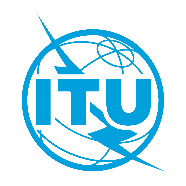 Документ RAG/TEMP/113 мая 2023 годаОригинал: английскийКонсультативная группа по радиосвязи (КГР)Консультативная группа по радиосвязи (КГР)ОТВЕТНОЕ ЗАЯВЛЕНИЕ О ВЗАИМОДЕЙСТВИИ В АДРЕС КГСЭОТВЕТНОЕ ЗАЯВЛЕНИЕ О ВЗАИМОДЕЙСТВИИ В АДРЕС КГСЭРабота, связанная с беспилотными авиационными системами (БАС) 
и другими системами радиосвязиРабота, связанная с беспилотными авиационными системами (БАС) 
и другими системами радиосвязи